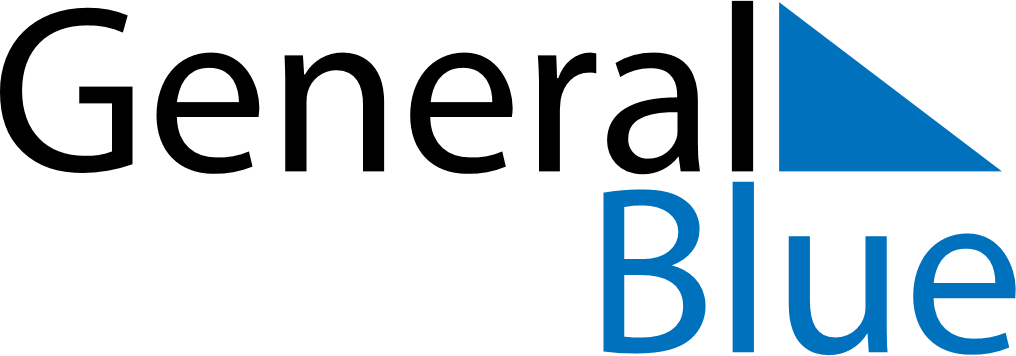 May 2024May 2024May 2024May 2024May 2024May 2024Kitakami, Iwate, JapanKitakami, Iwate, JapanKitakami, Iwate, JapanKitakami, Iwate, JapanKitakami, Iwate, JapanKitakami, Iwate, JapanSunday Monday Tuesday Wednesday Thursday Friday Saturday 1 2 3 4 Sunrise: 4:36 AM Sunset: 6:28 PM Daylight: 13 hours and 51 minutes. Sunrise: 4:35 AM Sunset: 6:29 PM Daylight: 13 hours and 53 minutes. Sunrise: 4:34 AM Sunset: 6:30 PM Daylight: 13 hours and 55 minutes. Sunrise: 4:33 AM Sunset: 6:31 PM Daylight: 13 hours and 58 minutes. 5 6 7 8 9 10 11 Sunrise: 4:32 AM Sunset: 6:32 PM Daylight: 14 hours and 0 minutes. Sunrise: 4:30 AM Sunset: 6:33 PM Daylight: 14 hours and 2 minutes. Sunrise: 4:29 AM Sunset: 6:34 PM Daylight: 14 hours and 4 minutes. Sunrise: 4:28 AM Sunset: 6:35 PM Daylight: 14 hours and 6 minutes. Sunrise: 4:27 AM Sunset: 6:36 PM Daylight: 14 hours and 8 minutes. Sunrise: 4:26 AM Sunset: 6:37 PM Daylight: 14 hours and 10 minutes. Sunrise: 4:25 AM Sunset: 6:38 PM Daylight: 14 hours and 12 minutes. 12 13 14 15 16 17 18 Sunrise: 4:24 AM Sunset: 6:39 PM Daylight: 14 hours and 14 minutes. Sunrise: 4:23 AM Sunset: 6:39 PM Daylight: 14 hours and 16 minutes. Sunrise: 4:22 AM Sunset: 6:40 PM Daylight: 14 hours and 18 minutes. Sunrise: 4:21 AM Sunset: 6:41 PM Daylight: 14 hours and 19 minutes. Sunrise: 4:21 AM Sunset: 6:42 PM Daylight: 14 hours and 21 minutes. Sunrise: 4:20 AM Sunset: 6:43 PM Daylight: 14 hours and 23 minutes. Sunrise: 4:19 AM Sunset: 6:44 PM Daylight: 14 hours and 25 minutes. 19 20 21 22 23 24 25 Sunrise: 4:18 AM Sunset: 6:45 PM Daylight: 14 hours and 26 minutes. Sunrise: 4:17 AM Sunset: 6:46 PM Daylight: 14 hours and 28 minutes. Sunrise: 4:17 AM Sunset: 6:47 PM Daylight: 14 hours and 30 minutes. Sunrise: 4:16 AM Sunset: 6:48 PM Daylight: 14 hours and 31 minutes. Sunrise: 4:15 AM Sunset: 6:48 PM Daylight: 14 hours and 33 minutes. Sunrise: 4:15 AM Sunset: 6:49 PM Daylight: 14 hours and 34 minutes. Sunrise: 4:14 AM Sunset: 6:50 PM Daylight: 14 hours and 36 minutes. 26 27 28 29 30 31 Sunrise: 4:13 AM Sunset: 6:51 PM Daylight: 14 hours and 37 minutes. Sunrise: 4:13 AM Sunset: 6:52 PM Daylight: 14 hours and 38 minutes. Sunrise: 4:12 AM Sunset: 6:52 PM Daylight: 14 hours and 40 minutes. Sunrise: 4:12 AM Sunset: 6:53 PM Daylight: 14 hours and 41 minutes. Sunrise: 4:11 AM Sunset: 6:54 PM Daylight: 14 hours and 42 minutes. Sunrise: 4:11 AM Sunset: 6:55 PM Daylight: 14 hours and 43 minutes. 